2015-2016Imagine PrepSwimming Roster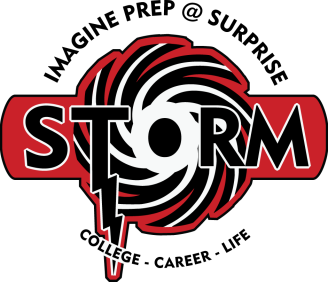 Autumn FroitlandDevon SchradleAndorra BlattnerEthan ThomasDJ SeelyChandler HollandSara SwansonTanaeah SinghAubrey NelsonTJ JonesJonathon GannonTaylor Lancaster